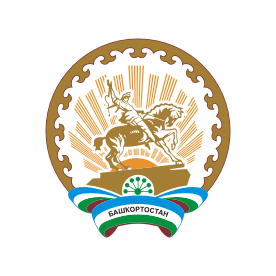              Ҡ А Р А Р                                                              ПОСТАНОВЛЕНИЕ             7 июня 2018 й.               № 36/1		             7 июня 2018 г.2. Настоящее решение опубликовать (разместить) в сети общего доступа «Интернет» на официальном сайте Администрации сельского поселения Верхнебишиндинский сельсовет муниципального района Туймазинский район Республики Башкортостан www.versh-bish.ru и обнародовать на информационном стенде Совета сельского поселения в здании Администрации сельского поселения Верхнебишиндинский сельсовет муниципального района Туймазинский район Республики Башкортостан.Глава сельского поселенияВерхнебишиндинский сельсоветмуниципального района Туймазинский районРеспублики Башкортостан                                                                                           Р.А.Миннуллин 